                                            بسمه تعالي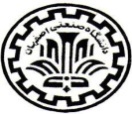                                                                                                                                                       			                                                          جمهوري اسلامي ايران  دانشگاه صنعتي اصفهانقــرارداد حق‌التــحقـيقماده 1:     اين قرارداد در تاريخ .................  في‌مابين معاون پژوهش و فناوري دانشگاه صنعتي اصفهان به نمايندگي آقاي دكتر رسول نصر اصفهاني كه در اين قرارداد كارفرما، ناميده ميشــود ، از يك طرف و خانم/آقاي ..................................داراي كد ملي بشماره .......................... و شماره شناسنامه ................. و مدرك تحصيلي......................رشته..............................به آدرس ....................................................و شماره تلفن ثابت .................................. و شماره تلفن همراه .............................. و آدرس الكترونيكي............................ و شماره حساب جاري...........................................بانك ............................. شعبه .................................. بعنوان محقق از طرف ديگر با شرايط و ضوابط ذيل منعقد ميگردد:تبصره:     هر‌گونه تغيير در آدرس و يا ساير مشخصات محقق بايد ظرف مدت 24 ساعت بصورت كتبي به كارفرما اعلام گردد.ماده 2:موضوع قرارداد:     موضوع  قرارداد:  عبارتند از انجام عمليات تحقيقاتی ذيلتبصره يك:       موارد تحقيقاتی فوق مربوط به پروژه‌های ذيل می‌باشد. ( دقيقا فعاليت شخص مشخص گردد)تبصره دو:     مجري موظف است نظرات اصلاحي كارفرما را در هر يك از مراحل انجام تحقيق لحاظ نمايد.ماده 3:تاريخ شروع و خاتمه قرارداد و مدت زمان تحقيق :     تاريخ شروع قرارداد .................................. و تاريخ خاتمه قرارداد  ..............................  ميباشد.مدت اجراي قرارداد از تاريخ شروع برابر است با ....................ماه تقويم شمسي است و مجري بايد كليه خدمات مورد نياز كارفرما را مطابق با برنامه‌زمانبندي مورد توافق به انجام و به تائيد كارفرما برساند.ماده 4:مبلغ قرارداد :     مبلغ قرارداد .......................................  ريال به حروف ...................... ريال ميباشد كه طبق ماده 6 قابل پرداخت ميباشد.محقق موظف است كليه شرح خدمات مذكور در ماده دوم را با لحاظ نمودن نظرات اصلاحي كارفرما و بر طبق زمانبندي تعيين شده به انجام رسانده و به تائيد كارفرما برسد.ماده 5:ناظر قرارداد (مجري پروژه)..................................                                                  دانشگاه صنعتي اصفهان-اطلاعات 3912210 (0311)                                                                                                                         			                                                                     جمهوري اسلامي ايران              دانشگاه صنعتي اصفهانماده 6:نحوه پرداخت :     با توجه به گزارش محقق و تائيد ناظر كارفرما (مجري پروژه) به ازاي هر ساعت كار محقق حداكثر مبلغ ...................... ريال بعنوان حق‌التحقيق قابل پرداخت است.تبصره:      حداكثر سقف ساعات تحقيق مورد قبول در ماه 60 ساعت ميباشد .ماده 7:شرايط حاكم بر اين قرارداد :1-عقد اين قرارداد هيچگونه تعهدي مبني بر استخدام رسمي، پيماني، حق‌الزحمه‌اي و يا هر‌گونه رابطه استخدامي براي كارفرما ايجاد نمي‌كند.2-عقد قرارداد هيچگونه تعهدي بر استمرار قرارداد براي كارفرما بوجود نمي‌آورد.3-با امضاء اين قرارداد محقق حق‌هرگونه مطالباتي غير از موارد مذكور در اين قرارداد را از خود سلب مي‌نمايد.ماده 8:تعهدات كارفرما :1- كارفرما متعهد به پرداخت مبلغ قرارداد بر اساس شرايط ذكر شده در قرارداد مي‌باشد.2-كارفرما در صورت لزوم مي‌تواند محيط انجام تحقيق و امكانات و تجهيزات پژوهشي و تحقيقاتي مورد نياز را بنا به تشخيص خود براي انجام كار محقق در اختيار وي قرار دهد.ماده 9:تعهدات محقق :1-محقق متعهد ميگردد كليه اسناد و مدارك دريافت شده از كارفرما و نتايج تحقيق را محرمانه تلقي نموده و بدون اجازه كارفرما حق افشا و واگذاري آنها را به غير ندارد.2-محقق مسئول حفظ و حراست و نگهداري وسايل و تجهيزات مورد استفاده دانشگاه را مي‌باشد.3- محقق متعهد مي‌گردد در صورتي كه قصد ادامه همكاري بر اساس اين قرارداد با كارفرما را نداشته باشد حداقل سه ماه قبل كتباً به كارفرما اعلام نمايد و مطابق مقررات و شرايط قرارداد تسويه كامل نمايد. ماده 10:تغييرات در حجم قرارداد :     در صورت تغييرات در حجم قرارداد مبلغ قرارداد تا 25% كل قرارداد قابل افزايش و يا كاهش مي‌باشد.ماده 11:فسخ قرارداد :     كارفرما مي‌تواند به تشخيص خود قرارداد را فسخ نمايد در اين صورت يك ماه قبل كتباً موضوع فسخ قرارداد را به محقق اعلام مي‌نمايد.ماده 12:‌اين قرارداد در 12 ماده، 4 تبصره و به تعداد 3 نسخه تهيه و تنظيم و به امضاء طرفين قرارداد رسيد و هركدام حكم واحد دارد.نـام و امـضاء مــحقـق                            ناظر قرارداد	                  	نـام و امـضاء كـارفرمـادانشگاه صنعتي اصفهان-اطلاعات 3912210 (0311)تاريخ....................شماره.....................پيوست.....................